Classification: Tree/Vine versus ShrubDocument prepared by an expert from the European UnionDisclaimer:  this document does not represent UPOV policies or guidance	The Technical Working Party for Ornamental Plants and Forest Trees (TWO), at its fiftieth session, held in Victoria, British Columbia, Canada, from September 11 to 15, 2017, agreed to discuss at its fifty-first session “Experiences with defining trees, shrubs and vines, on the basis of a document to be prepared by the European Union and documents invited (see document TWO/50/14 “Report”, paragraph 146).	The annex to this document contains a copy of a presentation on the “Classification: Tree/Vine versus Shrub” by an expert from the European Union, to be made at the fifty-first session of the TWO.[Annex follows]Please see the PDF version [End of document]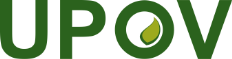 EInternational Union for the Protection of New Varieties of PlantsTechnical Working Party for Ornamental Plants and Forest TreesFifty-First Session
Christchurch, New Zealand, February 18 to 22, 2019TWO/51/9Original:  EnglishDate:  January 21, 2019